CZĘŚĆ II SIWZOPIS PRZEDMIOTU ZAMÓWIENIADANE TECHNICZNE 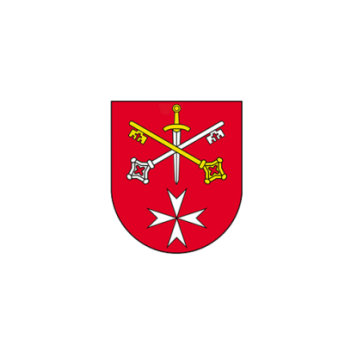 PRZEDMIOT ZAMÓWIENIA:Budowa kanalizacji sanitarnej Komorniki - Gowarzewo 
gm. KleszczewoWRZESIEŃ 2022 r.Spis treści1.0.	Przedmiot zamówienia	22.0.	Zakres prac objętych SIWZ:	53.0.	Wymagania Zamawiającego:	74.0.	Obowiązki Wykonawcy:	85.0.	Podstawy wykonania zamówienia	96.0.	Załączniki	10Przedmiot zamówieniaPrzedmiotem zamówienia jest: Budowa sieci kanalizacji sanitarnej w miejscowości  Komorniki i Gowarzewo, gm. Kleszczewo.Zadanie należy wykonać na podstawie dokumentacji projektowej:Budowa kanalizacji sanitarnej wraz z przyłączami dla miejscowości Gowarzewo, Komorniki, Tulce i Szewce, gm. Kleszczewo – ETAP I - Rurociąg tłoczny od studni rozprężnej w Komornikach do przepompowni PTU4 w TulcachZaświadczenie dokonania zgłoszenia zamiaru budowy nr AB.6743.09.09.2020.XI z dnia 06.04.2020 r.Dokumentacja opracowana przez STUDIO DK Sp. z o.o. Sp. k. ul. Sielska 17d, 
60-129 Poznań  w styczniu 2020 r.Budowa kanalizacji sanitarnej wraz z przyłączami dla miejscowości Gowarzewo, Komorniki, Tulce i Szewce, gm. Kleszczewo – ETAP II – Zlewnia przepompowni PTU4 do wysokości ul. Czereśniowej wraz z przepompownią PG1Zaświadczenie dokonania zgłoszenia zamiaru budowy nr AB.6743.09.09.2020.XI z dnia 06.04.2020 r.Dokumentacja opracowana przez STUDIO DK Sp. z o.o. Sp. k. ul. Sielska 17d, 
60-129 Poznań  w styczniu 2020 r.Budowa sieci kanalizacji sanitarnej wraz z przepompownią ścieków przy ul. Zimowej w m. Gowarzewo gm. KleszczewoZaświadczenie dokonania zgłoszenia zamiaru budowy nr AB.6743.09.16.2021.XVII z dnia 18.03.2021 r.Dokumentacja opracowana przez STUDIO DK Sp. z o.o. Sp. k. ul. Sielska 17d, 
60-129 Poznań  w lutym 2021 r.Budowa sieci kanalizacji sanitarnej w ul. Zimowej w m. Gowarzewo gm. KleszczewoZaświadczenie dokonania zgłoszenia zamiaru budowy nr AB.6743.09.70.2020.XVII z dnia 17.09.2020 r.Dokumentacja opracowana przez STUDIO DK Sp. z o.o. Sp. k. ul. Sielska 17d, 
60-129 Poznań  w lipcu 2020 r.ZAKRES BUDOWY:Rurociąg tłoczny T61 – PTU4- PEHD 100-RC Ø280mm  – dł. 2038,5m- studnia rewizyjna średnica Ø 1500 - 5 szt.- komora z zasuwami Ø 1500 - 1 szt.Przepompownia PTU4- Przepompownię ścieków PTU4 Ø 2,5m,- pompy typ MSK1-100-224– 2 szt.- technologia ze stali nierdzewnej AISI 304,- wyposażenie zgodnie z dokumentacją projektową,- zagospodarowanie terenu przepompowni wraz z ogrodzeniem (wg rysunku zamiennego),- przyłącze wodociągowe do rejonu przepompowni o średnicy Ø PE 125mm Kanał grawitacyjny PTU4-S8- Ø400mm PVC-U SN8 o jednolitej strukturze ścianki SN8 – dł. 269,0m- studnie betonowe średnica Ø 1000 - 8 szt.- przyłącza kanalizacyjne Ø 160mm – 4 szt.  o długości całkowitej L=24,5m Kanał grawitacyjny S4-S58b- Ø200mm PVC-U SN8 o jednolitej strukturze ścianki SN8 – dł. 67,8m- studnie betonowe średnica Ø 1000 - 2 szt.- przyłącza kanalizacyjne Ø 160mm – 7 szt.  o długości całkowitej L=41,5m Kanał grawitacyjny SR2-S8- Ø315mm PVC-U SN8 o jednolitej strukturze ścianki SN8 – dł. 465,5m- studnie betonowe średnica Ø 1000 - 8 szt.- studnie tworzywowe średnica Ø 425 - 4 szt.- przyłącza kanalizacyjne Ø 160mm – 6 szt.  o długości całkowitej L=74,5m Kanał grawitacyjny S23-S13- Ø200mm PVC-U SN8 o jednolitej strukturze ścianki SN8 – dł. 36,5m- studnie betonowe średnica Ø 1000 - 1 szt.- przyłącza kanalizacyjne Ø 160mm – 3 szt.  o długości całkowitej L=21m Kanał grawitacyjny S14-Zpk1- Ø200mm PVC-U SN8 o jednolitej strukturze ścianki SN8 – dł. 14,5mKanał grawitacyjny S15-S366b- Ø200mm PVC-U SN8 o jednolitej strukturze ścianki SN8 – dł. 23,1m- studnie betonowe średnica Ø 1000 - 1 szt.Kanał grawitacyjny S18-S26- Ø200mm PVC-U SN8 o jednolitej strukturze ścianki SN8 – dł. 9,0m- studnie betonowe średnica Ø 1000 - 1 szt.Kanał grawitacyjny S17 –S25- Ø200mm PVC-U SN8 o jednolitej strukturze ścianki SN8 – dł.17,0mKanał grawitacyjny S8-SR1- Ø315mm PVC-U SN8 o jednolitej strukturze ścianki SN8 – dł. 145,5m- studnie betonowe średnica Ø 1000 - 4 szt.- przyłącza kanalizacyjne Ø 160mm – 4 szt.  o długości całkowitej L=32m - przyłącza kanalizacyjne Ø 200mm – 1 szt.  o długości całkowitej L=12,5m Kanał grawitacyjny S10-S28- Ø200mm PVC-U SN8 o jednolitej strukturze ścianki SN8 – dł. 31,5m- studnie betonowe średnica Ø 1000 - 2 szt.- przyłącza kanalizacyjne Ø 160mm – 3 szt.  o długości całkowitej L=18,5m Rurociąg tłoczny T63-SR1- PEHD 100-RC Ø225mm  – dł. 412,0m- studnia rewizyjna średnica Ø 1500 - 1 szt.Rurociąg tłoczny PG10-T8- PEHD 100-RC Ø225mm  – dł. 333,6mPrzepompownia PG10- Przepompownię ścieków PG10 Ø 2,5m,- pompy typ MSK1-80-74– 2 szt.- technologia ze stali nierdzewnej AISI 304,- wyposażenie zgodnie z dokumentacją projektową,- zagospodarowanie terenu przepompowni wraz z ogrodzeniem,Kanał grawitacyjny Zpk2-S36- Ø200mm PVC-U SN8 o jednolitej strukturze ścianki SN8 – dł. 379,0m- studnie betonowe średnica Ø 1000 - 8 szt.- przyłącza kanalizacyjne Ø 160mm – 12 szt.  o długości całkowitej L=131,0m Kanał grawitacyjny Zpk3-S32- Ø200mm PVC-U SN8 o jednolitej strukturze ścianki SN8 – dł. 9,0mKanał grawitacyjny Zpk4-S32- Ø200mm PVC-U SN8 o jednolitej strukturze ścianki SN8 – dł.6,5mKanał grawitacyjny S31- (w kierunku S37)- Ø200mm PVC-U SN8 o jednolitej strukturze ścianki SN8 – dł.9,5mKanał grawitacyjny S39-S58- Ø200mm PVC-U SN8 o jednolitej strukturze ścianki SN8 – dł. 283,5m- studnie betonowe średnica Ø 1000 - 8 szt.- przyłącza kanalizacyjne Ø 160mm – 11 szt.  o długości całkowitej L=114,0m Kanał grawitacyjny S57- (w kierunku S61)- Ø200mm PVC-U SN8 o jednolitej strukturze ścianki SN8 – dł.8,5mKanał grawitacyjny S56- (w kierunku S60)- Ø200mm PVC-U SN8 o jednolitej strukturze ścianki SN8 – dł.9,0mKanał grawitacyjny S55- (w kierunku S59)- Ø200mm PVC-U SN8 o jednolitej strukturze ścianki SN8 – dł.9,0mKanał grawitacyjny S53- (w kierunku Zpk6)- Ø200mm PVC-U SN8 o jednolitej strukturze ścianki SN8 – dł.7,5mKanał grawitacyjny SR3-Zpk5- Ø315mm PVC-U SN8 o jednolitej strukturze ścianki SN8 – dł. 443,5m- studnie betonowe średnica Ø 1000 - 12 szt.- przyłącza kanalizacyjne Ø 160mm – 21 szt.  o długości całkowitej L=236,5m Kanał grawitacyjny (Zpk5/Zpk1/ZŁ1 – ZŁ2/Zpk2)- Ø315mm PVC-U SN8 o jednolitej strukturze ścianki SN8 – dł. 102,5m- studnie betonowe średnica Ø 1000 - 5 szt.Kanał grawitacyjny S42-Zpk9- Ø200mm PVC-U SN8 o jednolitej strukturze ścianki SN8 – dł.11,5mKanał grawitacyjny S41-Zpk8- Ø200mm PVC-U SN8 o jednolitej strukturze ścianki SN8 – dł.10,5mKanał grawitacyjny S47-Zpk10- Ø200mm PVC-U SN8 o jednolitej strukturze ścianki SN8 – dł.8,5mKanał grawitacyjny Zpk16-S38- Ø200mm PVC-U SN8 o jednolitej strukturze ścianki SN8 – dł.28,5m- studnie betonowe średnica Ø 1000 - 1 szt.Rurociąg tłoczny PG1-SR3- PEHD 100-RC Ø180mm  – dł. 405,5mPrzepompownia PG1- Przepompownię ścieków PG1 Ø 2,m,- pompy typ MSK1-80-54– 2 szt.- technologia ze stali nierdzewnej AISI 304,- wyposażenie zgodnie z dokumentacją projektową,- zagospodarowanie terenu przepompowni wraz z ogrodzeniem,- przyłącze wodociągowe do rejonu przepompowni o średnicy Ø PE 90mm Kanał grawitacyjny S88-S65- Ø200mm PVC-U SN8 o jednolitej strukturze ścianki SN8 – dł. 345m- studnie betonowe średnica Ø 1000 - 10 szt.- przyłącza kanalizacyjne Ø 160mm – 25 szt.  o długości całkowitej L=258,0m Kanał grawitacyjny S86-Zpk11- Ø200mm PVC-U SN8 o jednolitej strukturze ścianki SN8 – dł.8,5mKanał grawitacyjny S82- (w kierunku S89)- Ø200mm PVC-U SN8 o jednolitej strukturze ścianki SN8 – dł.10,0mKanał grawitacyjny PG1-ZŁ1- Ø315mm PVC-U SN8 o jednolitej strukturze ścianki SN8 – dł. 605,0m- studnie betonowe średnica Ø 1000 - 16 szt.- przyłącza kanalizacyjne Ø 160mm – 18 szt.  o długości całkowitej L=125,0m Kanał grawitacyjny S67- (w kierunku Zpk12)- Ø200mm PVC-U SN8 o jednolitej strukturze ścianki SN8 – dł.8,5mKanał grawitacyjny S75- Zpk14- Ø200mm PVC-U SN8 o jednolitej strukturze ścianki SN8 – dł.19,5mZakres prac objętych SIWZ:Wykonanie robót budowlano – montażowych wg dokumentacji projektowej dla zakresu określonego w SIWZ,Roboty pomiarowe i geodezyjne,Dostawa i montaż nowych materiałów i urządzeń, przed wbudowaniem Wykonawca będzie zobowiązany do uzyskania akceptacji wniosku materiałowego przez Zamawiającego i Inspektora Nadzoru.Wykonanie projektu tymczasowej organizacji ruchu na czas budowy wraz z wszystkimi uzgodnieniami,Wykonanie pełnego uzbrojenia sieci objętych postępowaniem zgodnie z dokumentacją projektową,  Organizacja zaplecza budowy wraz z placem na składowanie materiałów i tymczasowym WC,Roboty ziemne i utylizacja ziemi z wykopu,Wykonanie oznakowania wbudowanej armatury (tabliczki na słupkach),Zagospodarowanie terenu po wykopach: uporządkowanie, zahumusowanie, zasianie trawy,Odtworzenie uszkodzonych nawierzchni, przywrócenie nawierzchni do stanu pierwotnego,Wykonanie próby ciśnienia na rurociągu tłocznym kanalizacji sanitarnej,Wykonanie prób szczelności na rurociągu grawitacyjnym kanalizacji sanitarnej,Wykonanie badań zagęszczenia gruntów po zrealizowanych wykopach,Wykonanie kamerowania wszystkich kanałów grawitacyjnych,Uzyskanie odbiorów pasów drogowych i innych terenów od właścicieli nieruchomości,Likwidacja kolizji z istniejącym uzbrojeniem,Odwodnienie wykopów w czasie prowadzonych robót wraz z odprowadzaniem wód z wykopów.Oznakowanie i zabezpieczenie terenu budowy, Kierownik budowy zobowiązany będzie do sporządzenia planu BIOZ.Zapewnienie odpowiedniego materiału, sprzętu i kwalifikowanej obsługi do realizacji zadania,Utylizacja odpadów, utrzymywanie porządku na budowie.Wpięcie monitoringu pracy i sterowania przepompowniami PTU4, PG1, PG10 do istniejącego systemu monitoringu w Zakładzie Komunalnym w Kleszczewie Sp. z o.o.Wykonanie dokumentacji powykonawczej: 2 egz. w formie papierowej, 1 egz. wersja elektroniczna na płycie CD,Wykonanie inwentaryzacji geodezyjnej powykonawczej.Zapewnienie mieszkańcom dojścia do posesji w trakcie wykonywania prac.Złożenie wniosku do PINB i uzyskanie zaświadczenia o zakończeniu budowy.Uwaga:W terminie umownym Wykonawca zobowiązany jest do:Wykonania wszystkich prac na budowie,Sporządzenia dokumentacji powykonawczej (2 egz. w formie papierowej, 1 egz. w formie elektronicznej na płycie CD), która będzie zawierała:Oświadczenie kierownika budowy wraz z podpisem Projektanta i Inspektora Nadzoru,PZT z projektu budowlanego z naniesionymi zmianami, podpis Kierownika Budowy, Projektanta – oświadczenie o zmianach nieistotnych,Wypełniony Dziennik Budowy,Oświadczenie geodety o zgodności wykonania zgodnie z planemPotwierdzenie złożenia do Ośrodka geodezyjnego inwentaryzacji powykonawczej,Szkice geodezyjne,Mapa z inwentaryzacją poświadczona przez Starostwo Powiatowe,Pozytywne wyniki badań zagęszczenia gruntu,Pozytywne protokoły z prób ciśnienia,Pozytywne wyniki badań wody na bakteriologię,Pozytywne protokoły odbioru pasów drogowych,Oświadczenia od właścicieli działek, które były zajęte podczas budowy,Wnioski materiałowe wraz z Deklaracjami Zgodności z PN i atestami PZH.Wymagania Zamawiającego:Wykonawca winien zapoznać się z terenem budowy i dokumentacją projektową oraz wnieść ewentualne uwagi na etapie ogłoszonego zapytania ofertowego.Roboty budowlane należy wykonać z zachowaniem szczególnej staranności, zgodnie ze sztuką budowlaną, technologią, Polskimi Normami Budowlanymi oraz z zaleceniami Zamawiającego i nadzoru inwestorskiego.Wykonawca zabezpieczy zaplecze budowy pod względem wykonywanych robót we własnym zakresie i poniesie koszty z tym związane, ponadto teren budowy oznakuje i uniemożliwi dostęp osobom trzecim, a prace będą wykonywane zgodnie z przepisami BHP i p. poż.Wszystkie wykopy będą zabezpieczone poprzez wykonanie ogrodzenia panelowego – ażurowego.Wszystkie materiały i urządzenia użyte do wykonania zamówienia muszą posiadać aktualne badania, świadectwa, certyfikaty lub aprobaty dopuszczające do stosowania w budownictwie, atesty PZH.Wykonawca jest zobowiązany do przestrzegania obowiązujących przepisów w sposób zapewniający ochronę własności publicznej i prywatnej. Za przypadkowo wyrządzone szkody w trakcie realizacji robót odpowiedzialny jest Wykonawca.Wykonawca swoim działaniem nie będzie łamał przepisów i normatywów z zakresu ochrony środowiska na terenie prowadzonych prac i poza nim. Będzie unikał zanieczyszczenia powietrza, wód gruntowych i powierzchniowych, nadmiernego hałasu i innych szkodliwych dla środowiska i otoczenia czynników powodowanych działalnością przy wykonywaniu robót wiertniczych. Ma to duże znaczenie ze względu na prowadzenie robót na terenie ujęcia wody i w obrębie jego strefy ochronnej – teren ochrony bezpośredniej.W przypadku wprowadzenia zmian nieistotnych do projektu, Wykonawca jest zobowiązany uzyskać zgodę Projektanta, Zamawiającego i Inspektora nadzoru.Zamawiający dopuszcza ujęcie w ofercie, a następnie zastosowania innych materiałów i urządzeń niż podane w dokumentacji projektowej pod warunkiem zapewnienia parametrów nie gorszych niż określone w tej dokumentacji (rozwiązania równoważne). W takiej sytuacji Zamawiający wymaga złożenia stosownych dokumentów uwiarygadniających te materiały i urządzenia. Złożone wyżej wskazane dokumenty będą podlegały ocenie przez autora dokumentacji projektowej, który sporządzi stosowną opinię. Opinia negatywna będzie podstawą do podjęcia przez Zamawiającego decyzji o odrzuceniu oferty z powodu ,,nierównoważności’’ zaproponowanych ,,zamienników’’. Minimalny wymagany okres gwarancji na przedmiot zamówienia wynosi 5 lat – licząc od dnia bezusterkowego odbioru końcowego przez Zamawiającego wykonanego przedmiotu umowy.Obowiązki Wykonawcy:Realizacja zadania w zakresie określonym w SIWZ i załączonej dokumentacji,Naprawa uszkodzonych urządzeń uzbrojenia podziemnego i naziemnego spowodowana prowadzonymi robotami budowlanymi – w uzgodnieniu z ich użytkownikami (administratorami).Naprawa uszkodzeń istniejących obiektów i elementów zagospodarowania terenu, spowodowana prowadzonymi robotami budowlanymi.Wywiezienie i utylizacja wszystkich zdemontowanych materiałów, gruzu, ziemi z urobku w miejsce uzgodnione z Inwestorem.Utrzymanie terenu budowy w stanie wolnym od przeszkód komunikacyjnych oraz usuwanie na bieżąco zbędnych materiałów i odpadów.Wykonawca powinien posiadać sprawny i po wykonaniu przeglądów technicznych sprzęt zapewniający realizację zamówienia.Wykonawca jest zobowiązany przedłożyć Inspektorowi nadzoru odpowiednie atesty, certyfikaty, gwarancje, aprobaty techniczne dotyczące zastosowanych materiałów i urządzeń, przed ich zastosowaniem.Podstawy wykonania zamówieniaDokumentacje projektowe.Informacje zawarte w niniejszej SIWZ.Wizje lokalne i ustalenia z użytkownikiem.Obowiązujące Prawo budowlane, rozporządzenia normy,  normatywy techniczne oraz przepisy związane z treścią opracowania.ZałącznikiDokumentacja projektowa: Budowa kanalizacji sanitarnej wraz z przyłączami dla miejscowości Gowarzewo, Komorniki, Tulce i Szewce, gm. Kleszczewo – ETAP I - Rurociąg tłoczny od studni rozprężnej w Komornikach do przepompowni PTU4 w TulcachDokumentacja opracowana przez STUDIO DK Sp. z o.o. Sp. k. ul. Sielska 17d, 
60-129 Poznań  w styczniu 2020 r.Zaświadczenie dokonania zgłoszenia zamiaru budowy nr AB.6743.09.09.2020.XI z dnia 06.04.2020 r.Budowa kanalizacji sanitarnej wraz z przyłączami dla miejscowości Gowarzewo, Komorniki, Tulce i Szewce, gm. Kleszczewo – ETAP II – Zlewnia przepompowni PTU4 do wysokości ul. Czereśniowej wraz z przepompownią PG1Dokumentacja opracowana przez STUDIO DK Sp. z o.o. Sp. k. ul. Sielska 17d, 
60-129 Poznań  w styczniu 2020 r.Zaświadczenie dokonania zgłoszenia zamiaru budowy nr AB.6743.09.09.2020.XI z dnia 06.04.2020 r.Budowa sieci kanalizacji sanitarnej wraz z przepompownią ścieków przy ul. Zimowej w m. Gowarzewo gm. KleszczewoDokumentacja opracowana przez STUDIO DK Sp. z o.o. Sp. k. ul. Sielska 17d, 
60-129 Poznań  w lutym 2021 r.Zaświadczenie dokonania zgłoszenia zamiaru budowy nr AB.6743.09.16.2021.XVII z dnia 18.03.2021 r.Budowa sieci kanalizacji sanitarnej w ul. Zimowej w m. Gowarzewo gm. KleszczewoDokumentacja opracowana przez STUDIO DK Sp. z o.o. Sp. k. ul. Sielska 17d, 
60-129 Poznań  w lipcu 2020 r.Zaświadczenie dokonania zgłoszenia zamiaru budowy nr AB.6743.09.70.2020.XVII z dnia 17.09.2020 r.Urząd Gminy Kleszczewo			ul. Poznańska 4	63-005 Kleszczewowww.kleszczewo.plurzad@kleszczewo.pl 